1.	PROVIDER/PUBLISHER CONTACT INFORMATION2.	DESIGNATION OF DISTRIBUTION POINT/DEPOSITORY3.	AUTHORIZED REPRESENTATIVE INFORMATION 4.	CERTIFICATION: AGREEMENT TO the TERMS AND CONDITIONS5.	PROVIDER/PUBLISHER STAFF CONTACTS6.	PROVIDER/PUBLISHER WEBSITE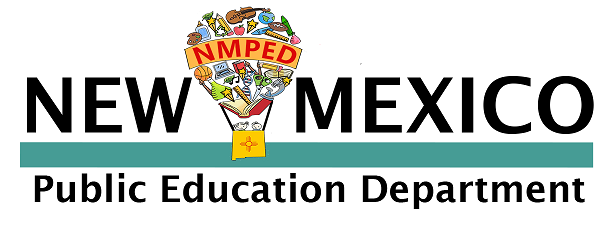 FORM A: Publisher Contact Information 2020 Structured Literacy AdoptionProvider/Publisher Name:Imprint:NM Provider/Publisher Code:City and State of Publishing Business:New Mexico Distribution Point/Depository:Name:Title:Street Address:City, State, ZipCertification of Authorized Representative for Agreement Purposes: The authorized representative for the publisher named above agrees to the terms and conditions outlined in the bid instructions, and certifies that all information submitted in response to this RfA is true and accurate.Signature of Authorized Representative:             CORPORATE BIDS/CONTRACTS AGREEMENT MANAGERCORPORATE BIDS/CONTRACTS AGREEMENT MANAGERCORPORATE BIDS/CONTRACTS AGREEMENT MANAGERCORPORATE BIDS/CONTRACTS AGREEMENT MANAGERContact Name:Title:Street Address:City, State, Zip:Telephone/Ext:E-Mail:DESIGNATED CONTACT REPRESENTATIVEDESIGNATED CONTACT REPRESENTATIVEDESIGNATED CONTACT REPRESENTATIVEDESIGNATED CONTACT REPRESENTATIVEContact Name:Title:Street Address:City, State, Zip:Telephone/Ext:E-Mail:NEW MEXICO REPRESENTATIVENEW MEXICO REPRESENTATIVENEW MEXICO REPRESENTATIVENEW MEXICO REPRESENTATIVEContact Name:Title:Street Address:City, State, Zip:Telephone/Ext:E-Mail:Web address:  